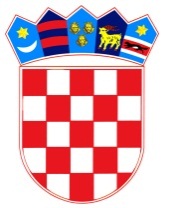           REPUBLIKA HRVATSKAOSJEČKO-BARANJSKA ŽUPANIJA            OPĆINA ŠODOLOVCI                   Općinsko vijećeZAPISNIKsa  25. sjednice Općinskog vijeća Općine Šodolovci održane dana 07. rujna 2020. godine u Šodolovcima, Ive Andrića 3Sjednica je započela s radom u 20.00 sati.Prisutni vijećnici: Lazar Telenta, Vjekoslav Brđanin, Biljana Đuričić, Slobodanka Bijelić, Goran Kovačević i Nikola Grkinić.Odsutni vijećnici: Slobodanka Matijević, Čedomir Janošević, Đurđica Ratković, Tomislav Starčević i Goran Penava.Ostali prisutni: Dragan Zorić (zamjenik općinskog načelnika koji obnaša dužnost općinskog načelnika Općine Šodolovci), Darija Ćeran (viši stručni suradnika za računovodstvene i financijske poslove), Jovana Avrić (pročelnica Jedinstvenog upravnog odjela- u daljnjem tekstu: pročelnica, ujedno i zapisničar).Predsjednik Općinskog Vijeća pozdravio je sve prisutne i utvrdio kvorum.Predsjednik Općinskog Vijeća upitao je prisutne ima li tko primjedbu ili dopunu za predloženi dnevni red današnje sjednice.Kako se nitko nije javio s primjedbom na dnevni red niti dopunom istoga Predsjednik je stavio Prijedlog dnevnog reda na glasovanje te je jednoglasno prihvaćen sljedeći dnevni red:DNEVNI REDRazmatranje i usvajanje zapisnika s 24. sjednice Općinskog vijeća Općine Šodolovci,Prijedlog Polugodišnjeg izvještaja o izvršenju Proračuna Općine Šodolovci za 2020. godinu,Prijedlog Odluke o izmjenama i dopunama Odluke o koeficijentima za obračun plaće službenika Jedinstvenog upravnog odjela Općine Šodolovci,Prijedlog Zaključka o usvajanju Izvješća o radu zamjenika općinskog načelnika koji obnaša dužnost općinskog načelnika Općine Šodolovci u razdoblju od 01.01.2020. do 30.06.2020. godine,Razno,Prelazi se na rad prema utvrđenom dnevnom reduTOČKA 1. RAZMATRANJE I USVAJANJE ZAPISNIKA S 24. SJEDNICE OPĆINSKOG VIJEĆA OPĆINE ŠODOLOVCIPredsjednik Općinskog Vijeća upitao je nazočne ima li netko primjedbu na zapisnik s 24. sjednice Općinskog Vijeća Općine Šodolovci.Kako primjedbi i prijedloga nije bilo Predsjednik Općinskog Vijeća pozvao je vijećnike da glasuju o prijedlogu zapisnika s 24. sjednice Općinskog Vijeća.ZA je glasovalo šest (6) vijećnikaPROTIV niti jedan (0)SUZDRŽAN niti jedan (0)Predsjednik vijeća konstatirao je kako je zapisnik usvojen jednoglasno sa šest glasova ZA, te je općinsko vijeće Općine Šodolovci donijeloZAKLJUČAKo usvajanju zapisnika s 24. sjednice Općinskog Vijeća(Zaključak se prilaže zapisniku i njegov je sastavni dio- prilog 1).TOČKA 2. PRIJEDLOG POLUGODIŠNJEG IZVJEŠTAJA O IZVRŠENJU PRORAČUNA OPĆINE ŠODOLOVCI ZA 2020. GODINUDarija Ćeran obrazložila je polugodišnje izvješće koje je dostavljeno vijećnicima u materijalima te istakla kako su u prvoj polovici 2020. godine ukupni prihodi i primici ostvareni u iznosu od 2.364.741,65 kuna, a ukupni rashodi i izdaci u iznosu od 2.786.875,87 kuna što rezultira ukupnim manjkom prihoda u iznosu od 422.134,22 kuna. Uzimajući u obzir višak prihoda poslovanja na dan 31.12.2019. godine umanjen za iznos naprijed navedenog manjka na raspolaganju je na dan 30.06.2020. godine preostao iznos od 1.609.849,43 kuna koji se može koristiti u idućem razdoblju.Nakon obrazloženja Predsjednik je upitao nazočne ima li tko pitanje te javlja li se itko za raspravu vezano uz prijedlog Polugodišnjeg izvještaja o izvršenju Proračuna Općine Šodolovci za 2020. godinu.Kako primjedbi i prijedloga nije bilo Predsjednik Općinskog Vijeća pozvao je vijećnike da glasuju o prijedlogu Polugodišnjeg izvještaja o izvršenju Proračuna Općine Šodolovci za 2020. godinuZA je glasovalo šest (6) vijećnikaPROTIV niti jedan (0)SUZDRŽAN niti jedan (0)Predsjednik vijeća konstatirao je kako je zapisnik usvojen jednoglasno sa šest glasova ZA, te je općinsko vijeće Općine Šodolovci donijeloPOLUGODIŠNJI IZVJEŠTAJo izvršenju Proračuna Općine Šodolovci za 2020. godinu(Izvještaj se prilaže zapisniku i njegov je sastavni dio- prilog 2).TOČKA 3. PRIJEDLOG ODLUKE O IZMJENAMA I DOPUNAMA ODLUKE O KOEFICIJENTIMA ZA OBRAČUN PLAĆE SLUŽBENIKA JEDINSTVENOG UPRAVNOG ODJELA OPĆINE ŠODOLOVCIPročelnica je uvodno obrazložila prijedlog izmjene i dopune Odluke o koeficijentima za obračun plaća službenika Jedinstvenog upravnog odjela Općine Šodolovci na način da se radi o konkretnoj promjeni koeficijenta za obračun plaće za radno mjesto referent- komunalni redar i to s dosadašnjeg koeficijenta 0,70 na koeficijent 1,45 kao i za ostale referente. Zamjenik općinskog načelnika koji obnaša dužnost općinskog načelnika se nadovezao na pročelničino izlaganje te je naglasio da se planira raspisivanje natječaja za popunjavanje upražnjenog radnog mjesta komunalnog redara i to do konca godine.Nakon dovršetka obrazlaganja Predsjednik vijeća otvorio je raspravu te upitao vijećnike javlja li se tko za riječ te ima li itko kakvo pitanje ili pak prijedlog za raspravu. Kako se nitko nije javio za riječ niti je bilo dodatnih pitanja Predsjednik općinskog vijeća stavio je Prijedlog Odluke o izmjenama i dopunama Odluke o koeficijentima za obračun plaće službenika Jedinstvenog upravnog odjela Općine Šodolovci na glasovanje:ZA je glasovalo šest (6) vijećnikaPROTIV niti jedan (0)SUZDRŽAN niti jedan (0)Predsjednik vijeća konstatirao je da je jednoglasno sa šest glasova ZA općinsko vijeće Općine Šodolovci usvojilo i donijelo:ODLUKUo izmjenama i dopunama Odluke o koeficijentima za obračunplaće službenika Jedinstvenog upravnog odjela Općine Šodolovci TOČKA 4. PRIJEDLOG ZAKLJUČKA O USVAJANJU IZVJEŠĆA O RADU ZAMJENIKA OPĆINSKOG NAČELNIKA KOJI OBNAŠA DUŽNOST OPĆINSKOG NAČELNIKA OPĆINE ŠODOLOVCI U RAZDOBLJU OD 01.01.2020. DO 30.06.2020. GODINEZamjenik općinskog načelnika koji obnaša dužnost općinskog načelnika pojasnio je svoje aktivnosti u prvoj polovici 2020. godine vezano uz dužnost koju obnaša, posebno se osvrćući  na prijavljene i odobrene projekte, socijalna davanja te situaciju koju je u radu i aktivnostima općine prouzročila pandemija odnosno korona virus.Predsjednik općinskog vijeća upitao je nazočne javlja li se tko za raspravu te ima li itko kakvo pitanje. Kako se nitko nije javio za raspravu niti je bilo dodatnih pitanja Predsjednik Općinskog vijeća stavio je Prijedlog Zaključka o usvajanju Izvješća o radu zamjenika općinskog načelnika koji obnaša dužnost općinskog načelnika Općine Šodolovci u razdoblju na glasovanje:ZA je glasovalo šest (6) vijećnikaPROTIV niti jedan (0)SUZDRŽAN niti jedan (0)Predsjednik vijeća konstatirao je kako je Zaključak usvojen jednoglasno sa šest glasova ZA, te je općinsko vijeće Općine Šodolovci donijeloZAKLJUČAKo usvajanju Izvješća o radu zamjenika općinskog načelnika koji obnaša dužnost općinskog načelnika Općine Šodolovci u razdoblju od 01.01.2020. do 30.06.2020. godine(Zaključak se prilaže zapisniku i njegov je sastavni dio- prilog 4).5. RAZNOSjednica je završila u 20.30 sati.ZAPISNIČAR:                                                                                PREDSJEDNIK VIJEĆA:Jovana Avrić                                                                                              Lazar TelentaKLASA: 021-05/20-02/4URBROJ: 2121/11-01-20-3Šodolovci, 07. rujna 2020.